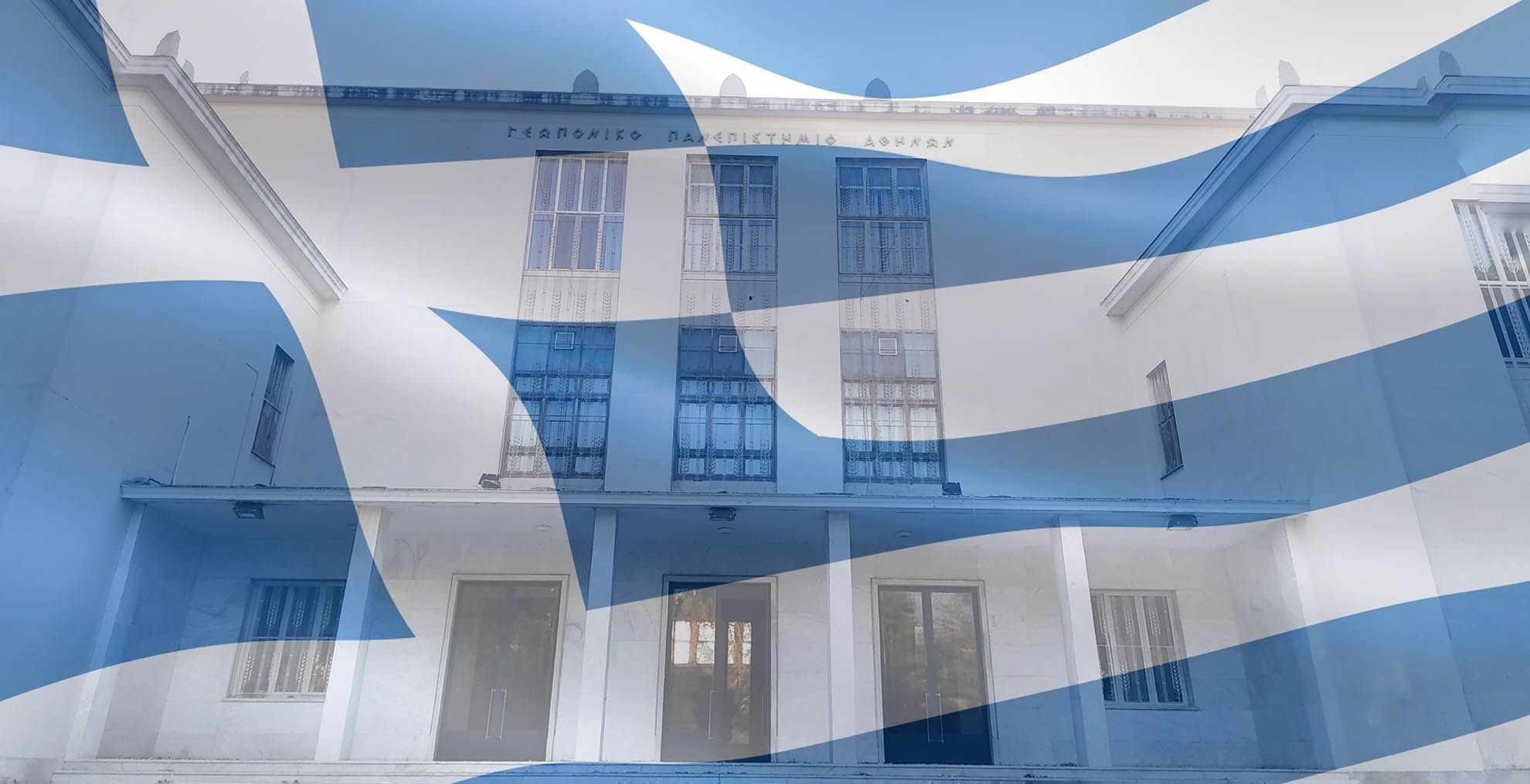 ‘’Το Γεωπονικό Πανεπιστήμιο ταξιδεύει την Ελληνική Σημαία στα Ευρωπαϊκά Πανεπιστήμια’’Ολόκληρος ο κόσμος θα ντυθεί στα χρώματα της ελληνικής σημαίας σηματοδοτώντας και γιορτάζοντας τα 200 χρόνια από την έναρξη της Ελληνικής Επανάστασης κατά του Τουρκικού ζυγού, στις 25 Μαρτίου 2021.Το Ευρωπαϊκό Πανεπιστήμιο, EU-CONEXUS για την Ευφυή Αειφόρο Διαχείριση της Αστικής Παράκτιας Ζώνης, δεν λείπει από αυτή την πρωτοβουλία, και όλα τα Πανεπιστήμια της συμμαχίας θα γιορτάσουν μαζί μας, τιμώντας μας με τα χρώματα της ελληνικής σημαίας. Το Γεωπονικό Πανεπιστήμιο Αθηνών ‘ντύνει’ τους εταίρους του σε όλη την Ευρώπη με την ελληνική σημαία. Συγκεκριμένα: Agricultural University of Athens, ΕλλάδαLa Rochelle Université, Γαλλία Technical University of Civil Engineering of Bucharest, ΡουμανίαKlaipeda University, ΛιθουανίαUniversidad Catolica de Valencia, ΙσπανίαUniversity of Zadar, Κροατία Waterford Institute of Technology, ΙρλανδίαUniversity of Rostock, ΓερμανίαFrederick University, ΚύπροςΤο EU-CONEXUS θα φωτιστεί με μπλε και άσπρο χρώμα προς τιμήν του ελληνικού λαού και του αγώνα τους για ελευθερία πριν από 200 χρόνια.Γιατί έτσι ορίζεται μία πραγματική συμμαχία!! Μέσω της υποστήριξης και της αλληλεγγύης του κάθε μέλους της σε όλες τις εκφάνσεις του. Καλή Εθνική Επέτειο!  Για περισσότερες πληροφορίες σχετικά με το EU-CONEXUS, πατήστε εδώ: https://www.eu-conexus.eu/el/ 